BLOCK of the Month: Let’s go…To a PARTY with a Present!COLORS: CONVERSATIONAL PRINT present, SOLID ribbon/bow and WHITE-ON-WHITE backgroundCUTTING for 10 ½” unfinished block:CONVERSATIONAL PRINT 	(2) 4 ½” x 8 ½”   	SOLID 	(2) 2 ½” x 2 ½” 	(1) 2 ½” x 8 ½”WHITE-ON-WHITE (WOW)  	(2) 2 ½ ” x 3 ½ ”  (1) 2 ½” x 4 ½”  SEWING: Place one SOLID 2 ½” square on one side of the WOW 2 ½” x 4 ½”, right sides together.  Sew diagonally across the SOLID, corner to corner, trim ¼” past sewing line as shown in diagram, press to the SOLID.  Repeat with remaining SOLID 2 ½” square on other end of this unit, as shown in diagram, press to SOLID.  Sew a WOW 2 ½” x 3 ½” to each end of this unit to make the bow, press to WOW.  Sew one CONVERSATIONAL PRINT 4 ½” x 8 ½” to each side of the SOLID 2 ½” x 8 ½” to make the present with the SOLID ribbon in the center, press to the SOLID.  Sew WOW unit with bow to the top of the present, as shown in diagram, press to the present.  Use one CONVERSATIONAL PRINT and one SOLID to make your present with a WHITE-ON-WHITE background.  This is the time to pull out some wild prints to celebrate in style!  Happy Birthday CBQ!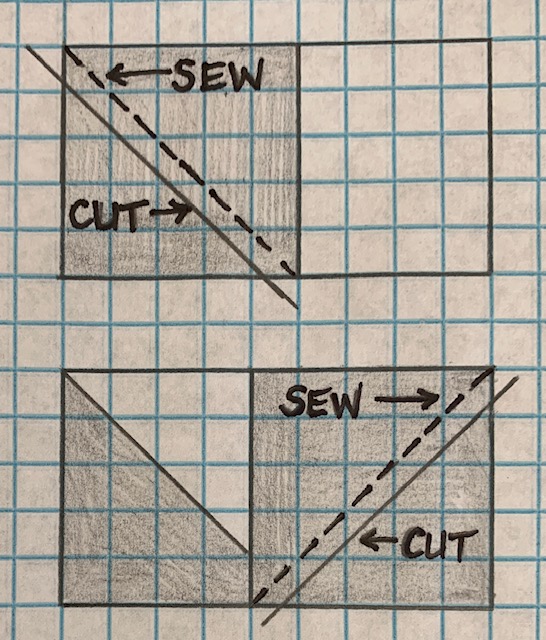 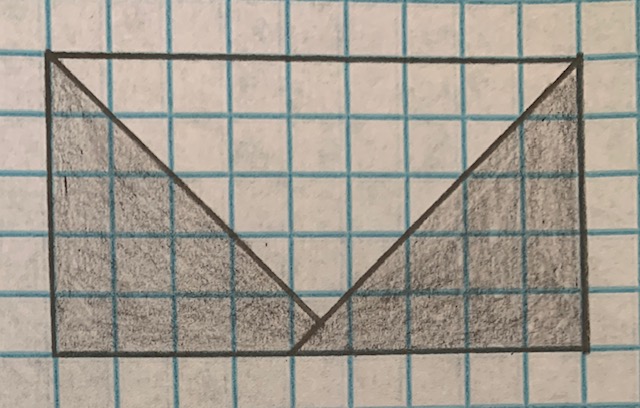 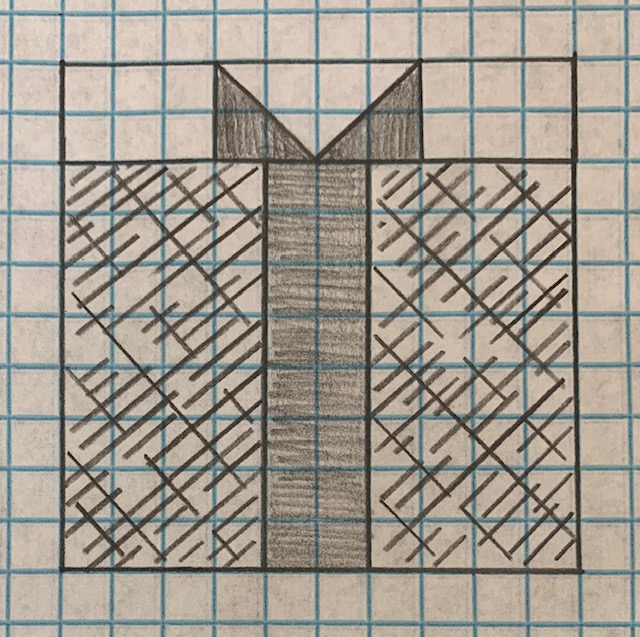 